1. 星期一我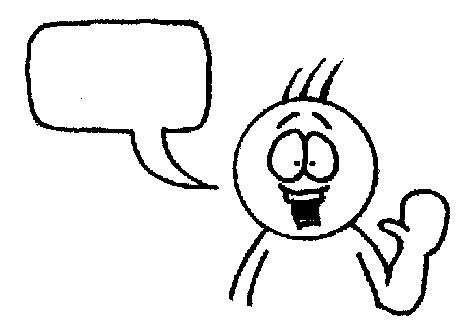 2。星期二我3。我星期三4。星期四我    5。我不6。我星期五               7。 我也			8。我星期六9。星期天我How to play:Work in pairs.Each person chooses an option for each sentence on your sheet without your partner seeing.  Person 1 starts reading out loud, trying to anticipate the other’s choices.  Each time they make a choice, Person 2 either nods or shakes his head.  If the choice is wrong, play passes to Person 2 who starts the same process.  If it is the right choice, the student gets to continue.  The aim is to get to the end first.  Don’t change your answers!踢足球打乒乓球跑步 看书看电视看电影玩儿电脑游戏玩儿滑板游泳买东西听音乐上网买东西听音乐上网打篮球打网球游泳看电视踢足球玩儿滑板打乒乓球看电影跑步听音乐看书上网 